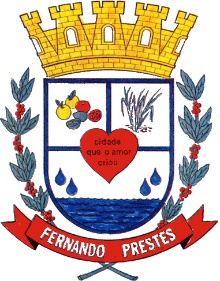 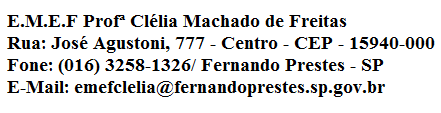               E.M.E.F. “PROFESSORA CLELIA MACHADO DE FREITAS”                PERIODO DE: 08/02 à 12/02/2021.                DISCIPLINA: LINGUA PORTUGUESA/MATEMÁTICA                PROFESSORA: EDNA M. CARONI MEDLIJ.                ALUNO (A): _____________________________                ANO: 3º ANO A.                DATA:  08/02/2021.                                                          ATENÇÃO                ACESSAR O VÍDEO NO YOUTUBE PARA ASSISTIR AS AULAS DA                SEMANA DE 08 A 12 DE FEVEREIRO DA PROFESSORA EDNA!https://www.youtube.com/watch?v=Ow9VixlleEASegunda-feira Português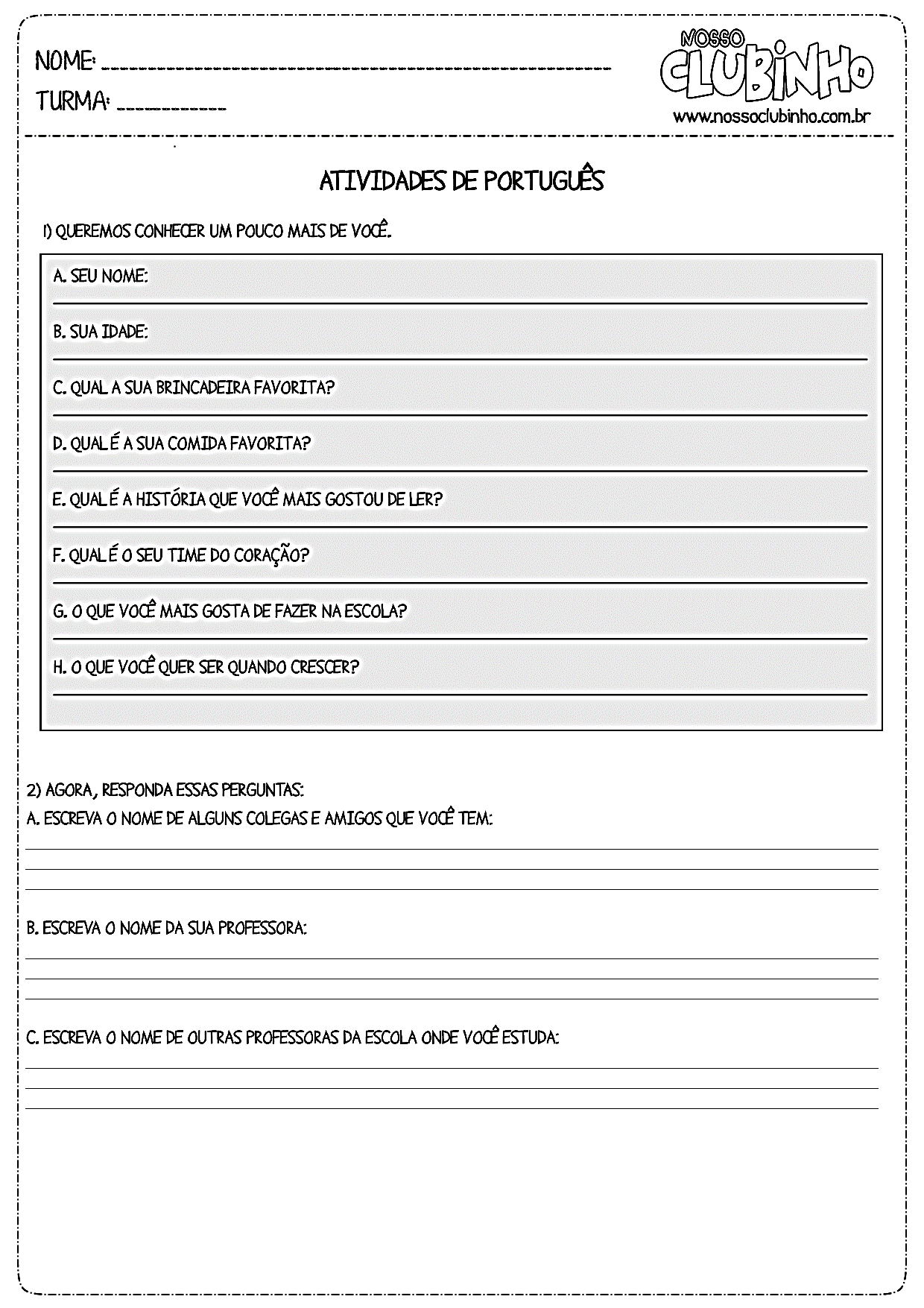 Matemática           1- Realize a atividade no caderno de matemática: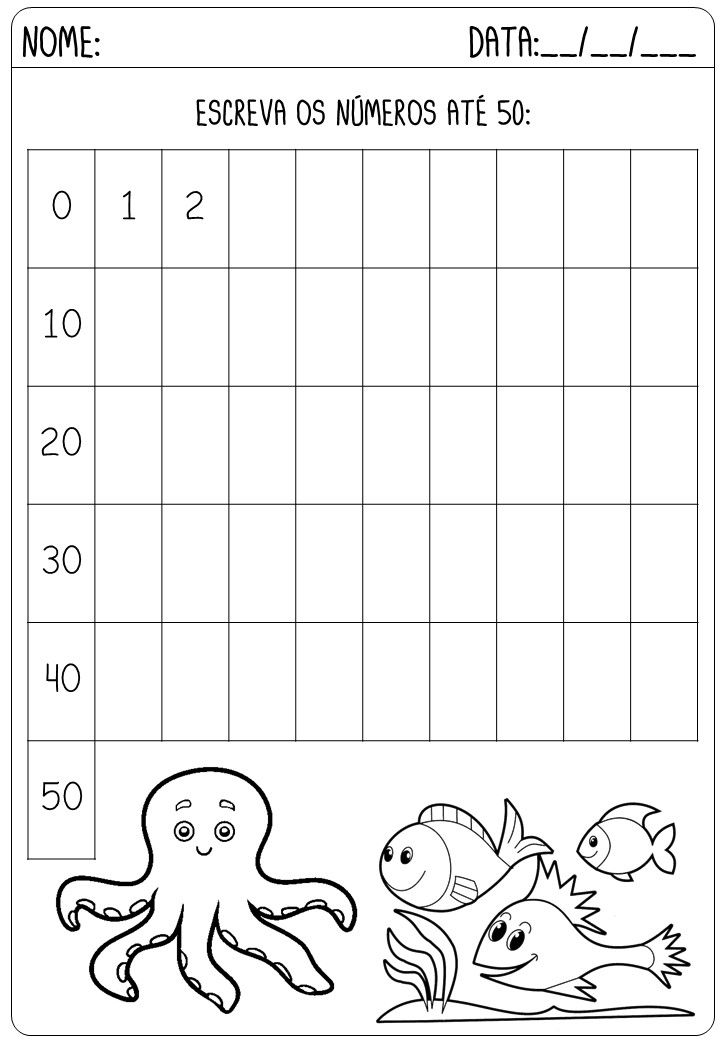               E.M.E.F. “PROFESSORA CLELIA MACHADO DE FREITAS”                PERIODO DE: 08/02 à 12/02/2021.                DISCIPLINA: LINGUA PORTUGUESA/MATEMÁTICA                PROFESSORA: EDNA M. CARONI MEDLIJ.                ALUNO (A): _____________________________                ANO: 3º ANO A.                DATA:  09/02/2021.Terça-feiraPortuguês      Leia o texto: Invenção do abraço.       Copie e responda as questões no caderno: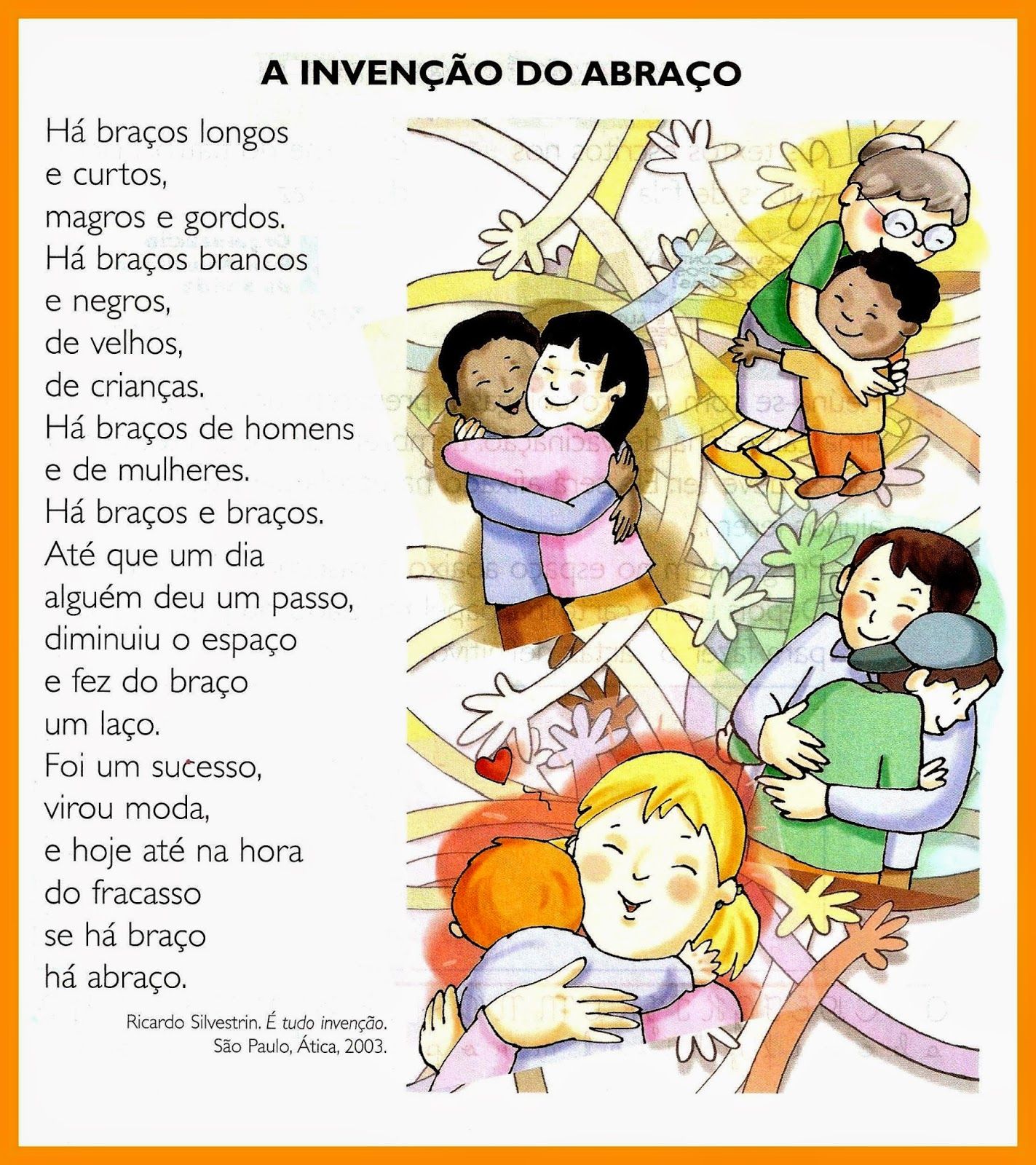 Qual o título do texto? __________________________________________________Qual o abraço que você mais gosta?( ) amigo        ( ) irmão ou irmã         ( ) papai        ( ) mamãe       ( ) vovó ou vovôHoje com a pandemia do Corona-vírus, podemos abraçar e beijar? ( ) sim            ( ) nãoO que você mais gostou do texto? ________________________________________         MatemáticaRealize a atividade de adição no caderno: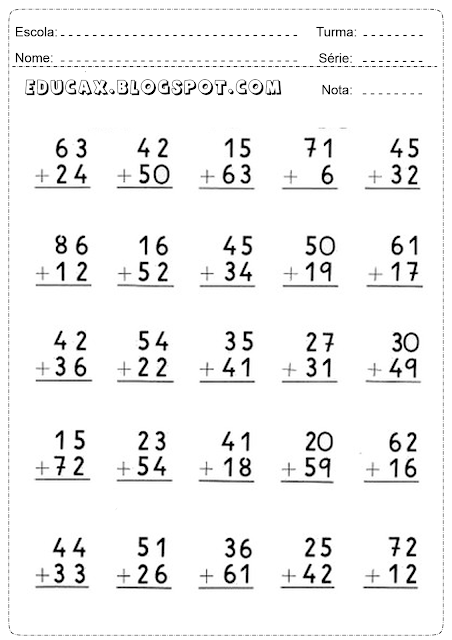               E.M.E.F. “PROFESSORA CLELIA MACHADO DE FREITAS”                PERIODO DE: 08/02 à 12/02/2021.                DISCIPLINA: LINGUA PORTUGUESA/MATEMÁTICA                PROFESSORA: EDNA M. CARONI MEDLIJ.                ALUNO (A): _____________________________                ANO: 3º ANO A.                DATA:  10/02/2021.Quarta-feiraMatemáticaRealize as multiplicações no caderno: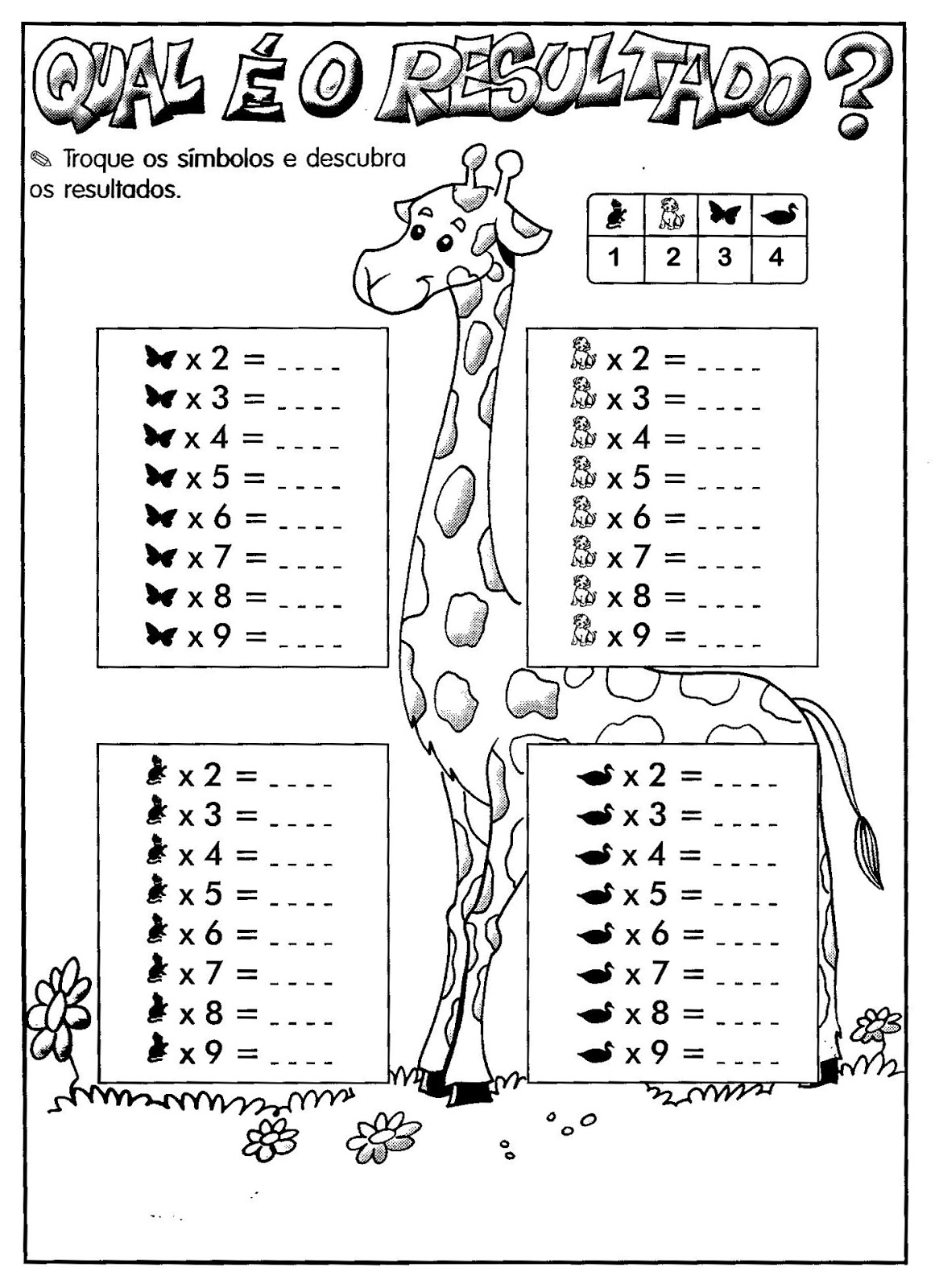 PortuguêsCopie o poema e realize as atividades no caderno: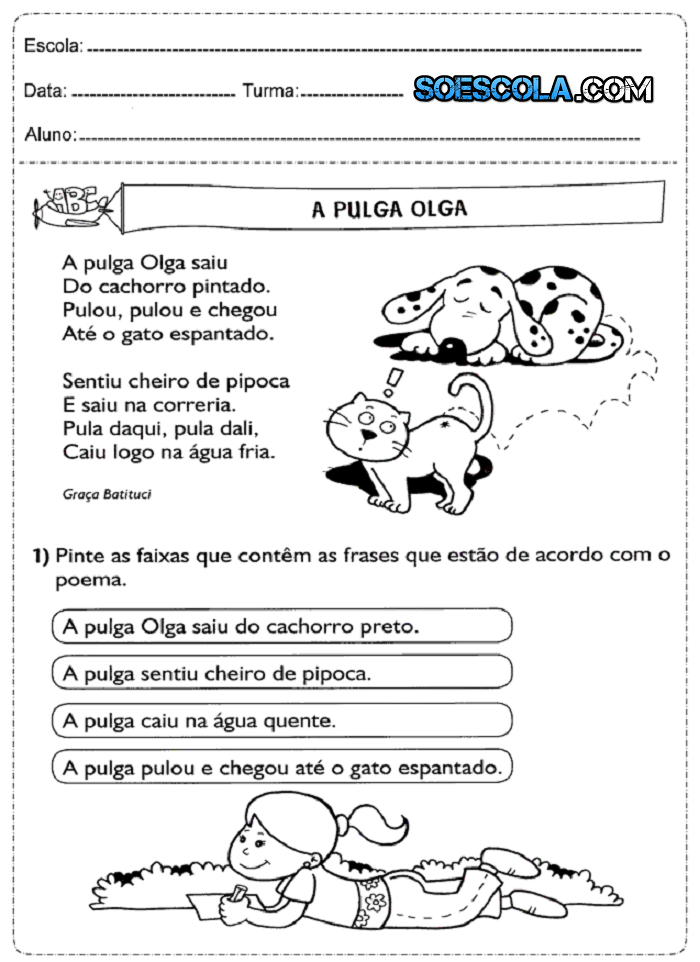 